INDIANA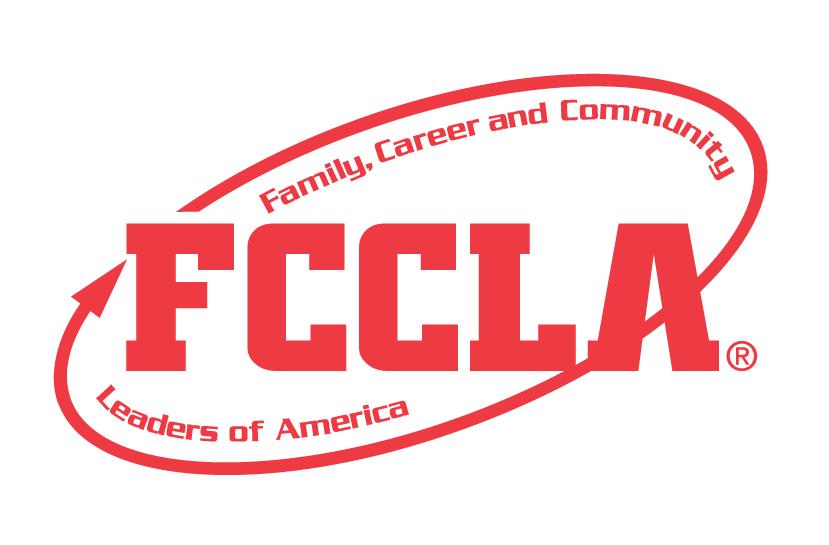 Lesson PlanningSTATE PROJECTFCCLA members must be affiliated by February 1stLesson PlanningOverview:  Lesson Planning is a project to recognize students who use the planning process to plan an educational lesson for a class.  Students will choose a grade level and subject/topic to align utilize in their lesson plan.   Students must create a portfolio demonstrating their increased knowledge of Lesson Planning that will be submitted for the State Leadership Conference.  Entry: Individual PORTFOLIO GUIDELINES:For this project a PDF file can be submitted electronically OR a Three Ring Binder can be used.Three Ring Binder: this can be in the official FCCLA red or white three ring binder (can be purchased through the E-Store) PDF File: For submission, please submit portfolio as one pdf file.  Name the file with the student first and last name, chapter name, and name of state project. A title or title page must be on the front of the portfolio.  The title of the project, Lesson Planning must be included.  A subtitle is optional.There must be a project identification page (8 ½” X 11”) page in the portfolio identifying:Participant nameParticipant gradeName of chapterName of school, school address, city and stateDistrict numberIncludes planning process summary page up to 2 pagesUp to 30 pages TOTALPROJECT DETAILS:Each step of the Planning Process is fully explained, neatly typed, and can be up to five slides total for the Planning Process.The Portfolio must include the following, each letter can be a page:Grade levelSubject/TopicIndiana State Standards/ Competencies State Standards can be found at https://www.in.gov/doe/students/indiana-academic-standards/Some CTE (Career and Technical Education) courses standards have been changed to NLPS competencies, and can be found here: (Find course titles on page 3 & 4) https://www.in.gov/gwc/cte/files/NLPS-Review-Doc_Phase2_4.29.22.pdf Three SMART learning objectives.  Utilize the depth of knowledge sheet to assist in developing learning objectivesLesson Plan Page (template attached in packet) including: Grade Level, Subject, Topic, Objectives and State Standards. Also include: Opening or Bellringer, Introduction to Lesson, Lesson, Conclusion, Resources  One created material or example that will be used in the lesson.Examples: learning guide, graphic organizer, manipulatives, games, etcThe project can be up to 30 pages total.The project will be evaluated according to the Lesson Planning rubric.FCCLA Planning Process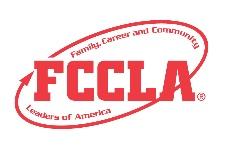 Summary Page Template(This template may be modified, but all headings must be used in the correct order.  The FCCLA logo and Planning Process graphics are encouraged but not required.)IDENTIFY CONCERNSSET A GOALFORM A PLAN (WHO, WHAT, WHEN, WHERE, HOW, COST, RESOURCES, AND EVALUATION)ACTFOLLOW UPWriting an objective:Identify the Level of Knowledge necessary to achieve your objective from the Depth of Knowledge chart below.Before you begin writing objectives, stop and think about what you want your students to be able to do at the end of the lesson.Select an Action Verb from the chart below that will explain what your students will learn or be able to do at the end of the lesson.Create your very own Objective.            Example:  Students will be able to analyze a recipe for fat and sugar content. Depth of Knowledge 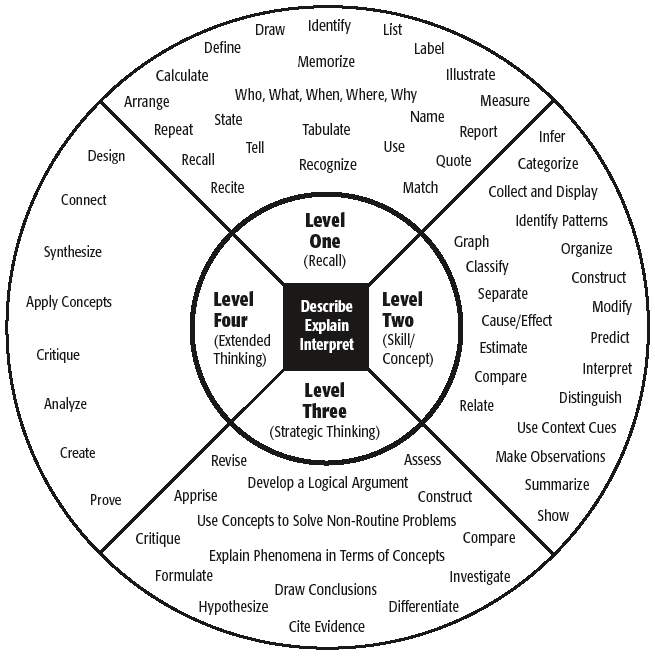 State Standards can be found at https://www.in.gov/doe/students/indiana-academic-standard   Lesson Plan Template                   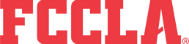 Lesson Planning Self-Score is OptionalName__________________________________________School___________________________________Grade LevelSubject/TopicState StandardsObjectives: Students will be able to…Objectives: Students will be able to…Opening Assignment/Bell RingerTime:IntroductionTime:Main LessonTime:ConclusionTime:Resources UsedResources UsedEVALUATIONSelf-ScoreScorePORTFOLIO0 – 10 ptsDoes not meet the specifications. Not neat or appealing. More than 2 required elements missing0-3No TitleMissing 1or 2 required elements.  Visual appeal could be improved4-7Meets size specification, Title includedNeat and well organized and visually appealing8-10FCCLA PLANNING PROCESS0 – 10ptsNot attachedNot legible0-3 Available, but not attachedAll steps are summarizedSomewhat messy4-7 Planning Process is fully explained, neatly typed or and included8-10GRAMMAR0 – 10 ptsExtensive grammatical and spelling errors0-3 Few grammatical and spelling errors4-7No grammatical or spelling errors8-10APPEARANCE0 –10 ptsPresentation has minimal appeal both in design and content0-3Presentation needs some improvement in design and content4-7Visually appealing,creative, and appropriate in design and content8-10PROJECT ID SLIDE0 – 5 ptsMissing 2 or more ID elements or not provided0-1Missing 1 ID element,ID index card misplaced2-3All ID elements on index card on board4-5GRADE LEVEL AND SUBJECT IDENTIFIED0-5 ptsNo Grade Level Listed 0-1Grade Level or Subject Listed 2-3Grade Level and Subject Listed4-5TOPIC IS RELEVANT FOR GRADE LEVEL0 – 5 ptsTopic is not relevant or not age appropriate for grade level chosen0-1Topic is somewhat relevant to the grade level chosen2-3Topic is relevant to grade level chosen4-5STANDARDS LISTED AND APPROPRIATE0 – 5 ptsState Standards are missing or not aligned to lesson0-1State Standards are listed and mostly aligned.  2-3State Standards clearly relate to lesson topic 4-5OBJECTIVES0-10 ptsObjectives are missing and/or do not explain what students will learn or be able to do.0-3Objective are written, but do not clearly explain what students will learn or be able to do4-7Three objectives are clearly written and easy to understand what students will learn or be able to do8-10CREATED MATERIALS 0-10 ptsMaterials missing or has no relevance to the lesson 0-3Materials created went with the lesson but did not help to reinforce the lesson 4-7Materials are relevant to lesson and reinforce lesson8-10CREATIVITY0-5 ptsLesson lacks creativity and engagement0-1Lesson utilizes some creativity but could be expanded2-3Lesson is creative and engaging 4-5OVERALL FLOW OF LESSON0-15 ptsLesson timing and organization of activities is not appropriate0-4Lesson is logical but timing could be improved5-9Lesson is well-organized and activities are appropriately placed 10-15TOTAL 100 pts possible (comments on back)TOTAL 100 pts possible (comments on back)TOTAL 100 pts possible (comments on back)TOTAL 100 pts possible (comments on back)0-6970-7980-8990-100ParticipationBronzeSilverGold